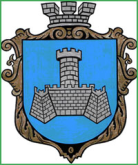 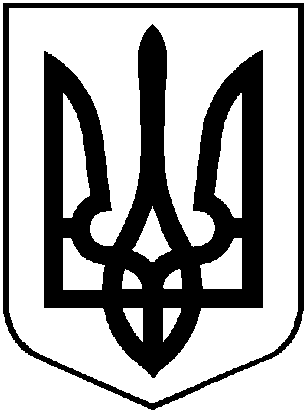 УКРАЇНАХМІЛЬНИЦЬКА МІСЬКА РАДАВІННИЦЬКОЇ ОБЛАСТІВиконавчий комітетР І Ш Е Н Н Явід                2023 року                                                                                   №Про  внесення змін до квартирноїоблікової справи М Я.В.        Розглянувши заяву М Я В  щодо внесення змін до її квартирної облікової справи,  у  зв’язку із досягненням нею повноліття, враховуючи п.50 постанови Кабінету Міністрів України від 24.09.2008 р. №866 «Питання діяльності органів опіки та піклування, пов’язаної із захистом прав дитини», рішення виконавчого комітету міської ради від 30.11.2022 р. №697 «Про взяття М Я.В. на квартирний облік на поліпшення житлових умов», відповідно до Житлового кодексу України, «Правил  обліку громадян, які потребують поліпшення житлових умов, і надання їм жилих приміщень в Українській РСР», затверджених постановою Ради Міністрів Української РСР і Української республіканської Ради професійних спілок від 11.12.1984 року №470, керуючись ст. ст. 29, 30, 59 Закону України «Про місцеве самоврядування в Україні», виконком міської радиВИРІШИВ:Внести зміни до квартирної  облікової справи М Я.В.,23.06.2005 року народження, особи з числа дітей-сиріт, проживаючої за адресою: вул. ____________________, __, кв. ___ м. ________, _____________ область, зарахувавши її до списку на отримання житла поза чергою. Управлінню житлово-комунального господарства та комунальноївласності Хмільницької міської ради внести відповідні зміни до квартирної облікової справи М Я.В.Контроль за виконання цього рішення покласти на заступника місь-кого голови з питань діяльності виконавчих органів міської ради Редчика С.Б.Міський голова                                                                 Микола ЮРЧИШИН